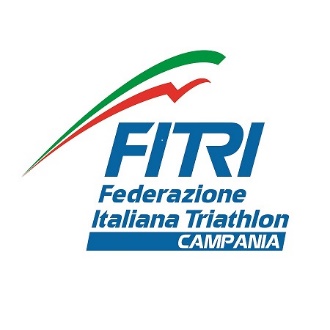 CIRCUITO GIOVANILE REGIONALE CAMPANO 2022CAMPIONATO REGIONALE GIOVANI E GIOVANISSIMIIl Comitato Regionale Campano indice per l’anno 2022 il “CIRCUITO GIOVANILE REGIONALE CAMPANO 2022”, valido come Campionato Regionale Giovani e Giovanissimi. Il Circuito ha lo scopo di fare promozione avvicinando i giovani alla multidisciplina, proponendo non solo competizioni istituzionali (triathlon, duathlon e aquathlon), ma anche prove di abilità, allenamenti collettivi e gare su distanze e sequenze non codificate, il cui scopo è quello di promuovere la multilateralità, utilizzando anche gesti propedeutici alle competizioni istituzionali. Sono tappe del Circuito tutte le gare di triathlon, duathlon, aquathlon, prove di abilità e prove cronometrate sostenute nel quadro di allenamenti collettivi organizzati dal Comitato Regionale. Gli eventi si svolgono sul territorio campano dal 1° gennaio 2022 al 30 novembre 2022.A termine circuito verranno assegnati i Titoli Regionali Individuali e di Società.REGOLAMENTOPotranno partecipare tutti gli atleti regolarmente tesserati FITri per l’anno 2022, compresi eventuali tesseramenti giornalieri, appartenenti alle seguenti categorie:Mini Cuccioli (anno 2015-2016)Cuccioli	(anno 2013-2014)Esordienti	(anno 2011-2012)Ragazzi	(anno 2009-2010)Youth A	(anno 2007-2008)Youth B	(anno 2005-2006)Junior	(anno 2003-2004)nell’ottica della promozione della multidisciplina, alle categorie Youth A, Youth B e Junior, è consentito di gareggiare con la MTB in mancanza della bici da strada.Nel caso in cui la gara di circuito giovanile viene abbinata ad una gara Age-Group, non è consentito ai Giovani (Youth A, Youth B e Junior) di competere nella gara AG.  Per eventuali eccezioni al caso sopra riportato si farà riferimento al documento Linee Guida Attività Giovanile 2022 – Appendice Regolamentare rev.01.02.2022.Ai fini del Campionato Regionale Individuale e di Società concorrono solo gli atleti e le società campane. Gli atleti appartenenti a società di fuori regione e i tesserati giornalieri potranno partecipare, potranno essere eventualmente premiati per i piazzamenti nelle singole tappe, ma non acquisiranno punteggi ai fini del Campionato Regionale Individuale e di Società.L’organizzatore della singola tappa, oltre alla premiazione individuale, potrà prevedere anche la premiazione di società della tappa, in tal caso, dovranno essere considerate anche le società di fuori regione.Saranno inseriti nella classifica finale individuale di categoria tutti gli atleti campani che avranno preso parte, classificandosi regolarmente, ad almeno quattro tappe del circuito.Le gare di circuito giovanile vanno approvate dal Comitato.PUNTEGGIPer ogni categoria M/F verrà attribuito un punteggio a tutti gli atleti regolarmente classificati secondo la Tabella di Macroarea:Nel caso in cui i partecipanti siano in numero uguale o inferiore a cinque per categoria si applica la seguente tabella:La somma dei punteggi degli atleti della medesima società darà il punteggio alla società.Entreranno in classifica solo le società che avranno preso parte al 50% + 1 delle gare previste.2,5 L’atleta porterà punteggio alla propria società solo se avrà preso parte ad almeno due gare.Nella classifica finale individuale, a parità di punteggio, si premiano entrambi gli atleti.Nella classifica finale di società, a parità di punteggio, si premia la società che ha fatto gareggiare più atleti al circuito.DISTANZE GARATRIATHLON Mini cuccioli/Cuccioli 25 Nuoto - 500 MTB – 200 Corsa Esordienti/Ragazzi 100 Nuoto - 2.000 MTB – 800 Corsa Youth A/Youth B/Junior 300 Nuoto - 6.000 Bici - 2.000 Corsa DUATHLON Mini cuccioli/Cuccioli 200 Corsa - 500 MTB – 100 Corsa Esordienti/Ragazzi 800 Corsa - 2.000 MTB – 400 Corsa Youth A/Youth B/Junior 2.000 Corsa - 6.000 Bici - 1.000 Corsa AQUATHLON Mini cuccioli/Cuccioli 100 Corsa – 25 Nuoto – 100 Corsa Esordienti/Ragazzi 400 Corsa – 100 Nuoto – 400 Corsa Youth A/Youth B/Junior 750 Corsa – 400 Nuoto – 750 Corsa (distanze espresse in metri) Per tutti gli altri casi si farà riferimento al documento Linee Guida Attività Giovanile 2022 – Appendice Regolamentare rev.01.02.2022. PREMISono previste, per ogni tappa, premiazioni di categoria (primi 3 di ogni cat. M/F) e medaglia di partecipazione a tutti.A termine circuito, ai primi tre M/F delle categorie Kids, verrà consegnata una medaglia, ai vincitori M/F delle categorie Youth A, Youth B e Junior, verrà consegnata la maglia di Campione Regionale, al secondo e terzo di cat. una medaglia.A termine circuito verranno premiate le PRIME TRE SOCIETA’ CLASSIFICATE. Per quanto non espresso dal presente si fa riferimento ai regolamenti FITri.CONTRIBUTO DEL COMITATOIl Comitato Regionale provvederà alle premiazioni individuali di ogni singola tappa con medaglie (primi tre di ogni categoria M/F), alle premiazioni individuali di fine circuito con medaglie per le categorie Kids e maglie di Campione Regionale per le categorie Youth A, Youth B e Junior.Provvederà alle premiazioni di società di fine circuito.INFO RISULTATI E CLASSIFICHE AGGIORNATE SUL SITOwww.campania.fitri.itPOSIZIONE123456789101112131415 e>PUNTI10090806050403020151298765POSIZIONE12345PUNTI6050402010